DATA: _____/______/_____ASSINATURA DO ACADÊMICO:_________________________________________ASSINATURA DE SEU ORIENTADOR:____________________________________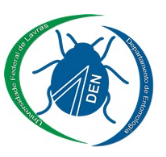 PROGRAMA DE PÓS-GRADUAÇÃO EM ENTOMOLOGIAUniversidade Federal de LavrasCP 3037 - 37200-000 Lavras, MGFone: 35-3829-5128 – Email: spg.den@ ufla.br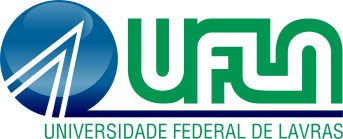 COMUNICADO DE AFASTAMENTONOME:NÍVEL: (  ) MESTRADO  (  ) DOUTORADOORIENTADOR(A):PERÍODO DE AFASTAMENTO: DE ______/_______/______    ATÉ  ______/______/______FINALIDADE:______________________________________________________________________________________________________________________________________________________________________________________________________________________________________________________________________________________________________________________________________________________________________________________________________________________________________________________________________________________________________________________________________________________________________________________________________________________________________________________________________________________________________________________________________________________________________________________________________________________________________________________________________________________________________________________________________________________________________________________________________________________________________________________________________________ENDEREÇO PARA CONTATO: _________________________________________________________________________________________________________________ CIDADE/UF:_________________________ CEP: _____________________________FONE:__________________________    EMAIL:______________________________